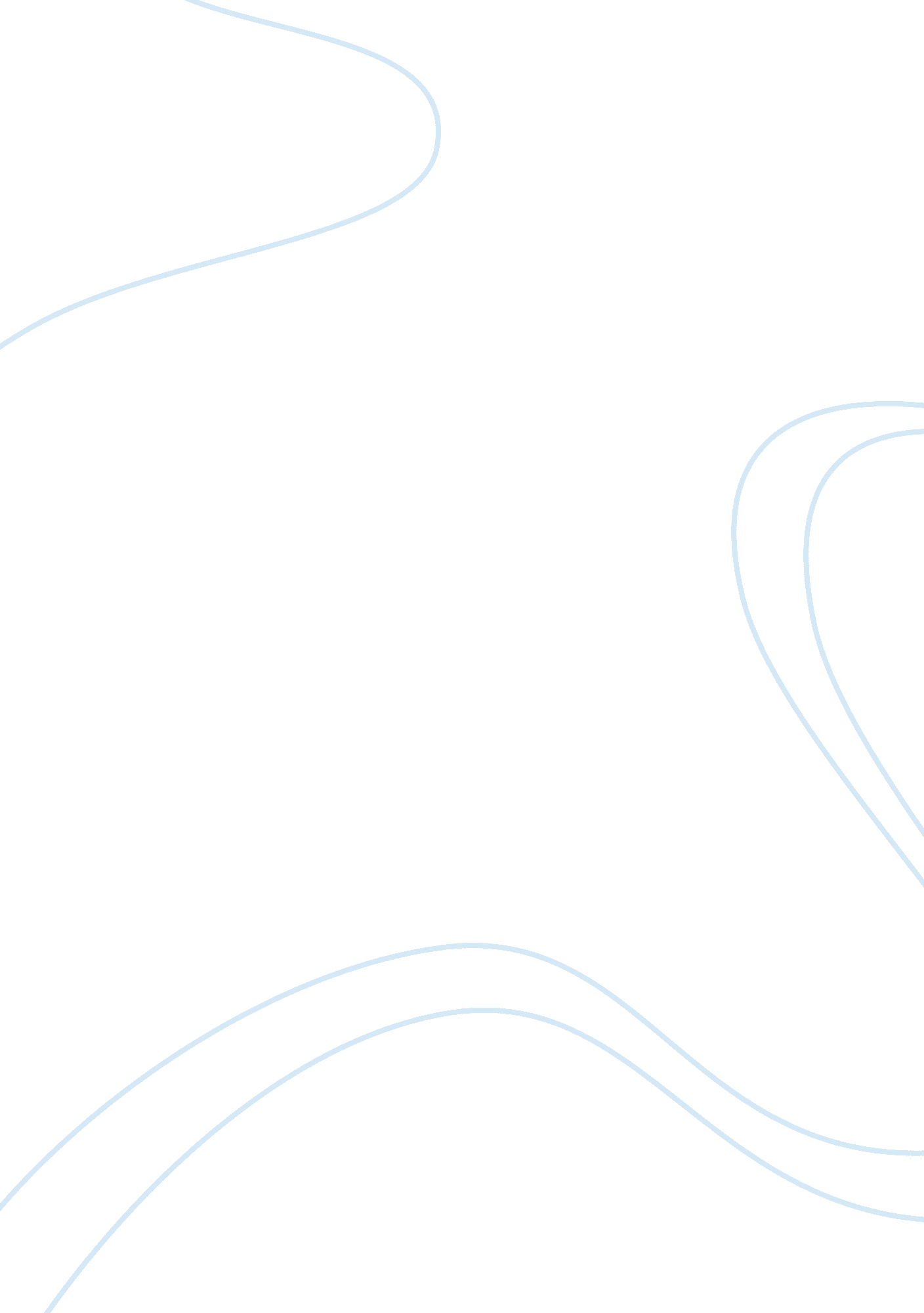 Essay about economics – flashcard essay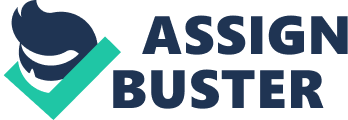 1) The demand facing a monopolistically competitive firm is ________ a monopolistic firm and ________ a perfectly competitive firm. 1) _______ A) less elastic than; more elastic than B) as elastic as; less elastic than C) more elastic than; less elastic than D) more elastic than; as elastic as 2) A monopolistically competitive firm 2) _______ A) sells a fixed amount of output regardless of price. B) can sell an infinite amount of output at the market-determined price. C) must raise price to sell more output. D) must lower price to sell more output. Refer to the information provided in Figure 15. 1 below to answer the questions that follow. Below are drawn cost curves for Dom’s Barber Shop, a monopolistically competitive firm. Figure 15. 1 3) Refer to Figure 15. 1. In this industry in the long run 3) _______ A) product demand will decrease so that profits are decreased. B) firms will enter until all firms earn a normal profit. C) the government will impose price controls to eliminate any economic profits. D) firms will continue to earn economic profits. 4) When some firms exit a monopolistically competitive industry, the demand curves of the remaining firms in the industry 4) _______ A) shift downward. B) shift to the right. C) shift to the left. D) do not change. 5) Monopolistically competitive firms in long-run equilibrium produce at ________ the optimal scale. 5) _______ A) less than B) sometimes more and sometimes less than C) more than D) exactly 6) Assuming no externalities exist, if a good’s price is less than its marginal cost, then the benefits consumers derive are ________ than the cost of resources needed to… 